 				..........................................., dnia ................. 20…..... r.			URZĄD MIASTA TORUNIA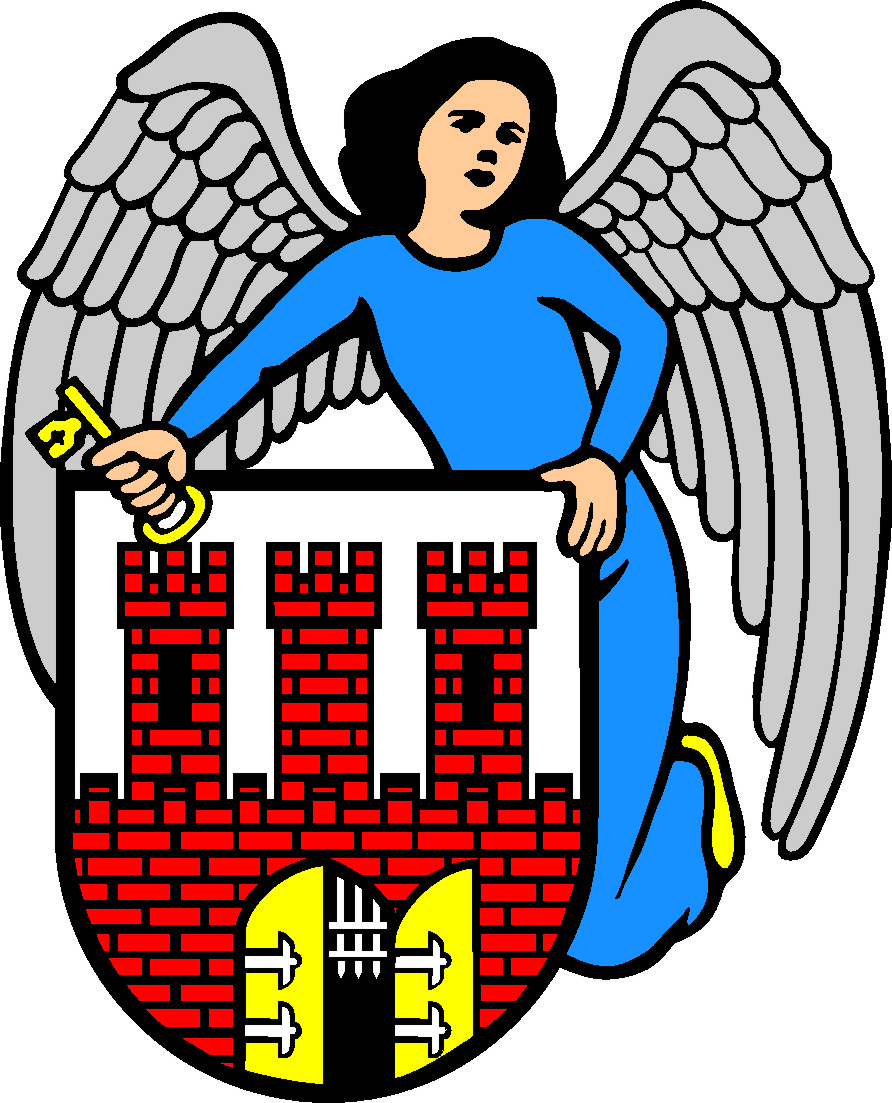    BIURO MIEJSKIEGO KONSERWATORA ZABYTKÓWWNIOSEK)O UDZIELENIE DOTACJI W ROKU 20….......NA PRACE KONSERWATORSKIE, RESTAURATORSKIELUB ROBOTY BUDOWLANE PRZY ZABYTKUlubINFORMACJA O ZABYTKUA. DANE WNIOSKODAWCYIMIĘ I NAZWISKO / PEŁNA NAZWA:ADRES / SIEDZIBA / ADRES DO KORESPONDENCJI:ulica i numer domu							   nr kodu, miejscowośćtel.									   fakse-mailINNE DANE:1) FORMA PRAWNA:2) NAZWA I NR REJESTRU / EWIDENCJI DZIAŁALNOŚCI GOSPODARCZEJ (jeżeli dotyczy):3) DATA WPISU DO REJESTRU / EWIDENCJI DZIAŁALNOŚCI GOSPODARCZEJ: 4) Nr NIP			                                                                       5) Nr REGON 6) CZY WNIOSKODAWCA JEST ZALICZANY DO SEKTORA FINANSÓW PUBLICZNYCH:   7) NR KONTA WNIOSKODAWCY 8) OSOBA/-Y UPOWAŻNIONA/-E DO REPREZENTOWANIA WNIOSKODAWCY I PODPISYWANIA
     UMOWY (zgodnie z danymi rejestrowymi):       imię i nazwisko			              funkcja			         nr telefonu, faksu i e-mail9) OSOBA ODPOWIEDZIALNA ZA PRZYGOTOWANIE WNIOSKU I KONTAKTY Z BIUREM
      MIEJSKIEGO KONSERWATORA ZABYTKÓW:       imię i nazwisko				      nr telefonu, faksu i e-mailB. DANE O ZABYTKU 1. NAZWA ZABYTKU:2. DOKŁADNY ADRES ZABYTKU LUB MIEJSCE JEGO PRZECHOWYWANIA:3. REJESTR ZABYTKÓW / GMINNA EWIDENCJA ZABYTKÓW:nr w rejestrze zabytków („A” lub „B”):                                        nr identyfikacyjny w gminnej ewidencjiC. TYTUŁ PRAWNY DO ZABYTKU(własność, użytkowanie wieczyste, dzierżawa, inne):						(w przypadku braku księgi wieczystej) inne dokumentyNr księgi wieczystej                                      	 potwierdzające tytuł prawny do zabytku:                        SZCZEGÓŁOWE INFORMACJE O WNIOSKOWANYM ZADANIUA. NAZWA ZADANIA):B. ZAKRES RZECZOWY PRAC LUB ROBÓT I JEGO CHARAKTERYSTYKA:C. UZASADNIENIE CELOWOŚCI PRAC LUB ROBÓT):D. OBECNA I ZAKŁADANA PUBLICZNA DOSTĘPNOŚĆ ZABYTKU:E. PRZEWIDYWANE KOSZTY REALIZACJI PRAC LUB ROBÓT ORAZ ŹRÓDŁA ICH FINANSOWANIAF. WYKAZ PRAC PRZEPROWADZONYCH W OKRESIE OSTATNICH 5 LAT PRZY ZABYTKU, KTÓRY MA BYĆ OBJĘTY DOTACJĄ, Z PODANIEM WYSOKOŚCI PONIESIONYCH NAKŁADÓW, W TYM ZE ŚRODKÓW PUBLICZNYCHOŚWIADCZENIA WNIOSKODAWCYWnioskodawca oświadcza, że:zapoznał się z załączoną Klauzulą Informacyjną dotyczącą przetwarzania danych osobowych przez Administratora oraz praw osób, których dane są przetwarzane;nie zalega z płatnościami na rzecz podmiotów publiczno-prawnych;dysponuje zasobami rzeczowymi i kadrowymi zapewniającymi prawidłową obsługę prac przy zabytku wpisanym do rejestru, lub znajdującym się w gminnej ewidencji zabytków;jest podatnikiem, któremu przysługuje / nie przysługuje) prawo do odzyskania lub rozliczenia podatku od towarów i usług w deklaracjach składanych do Urzędu Skarbowego;w przypadku otrzymania dotacji zobowiązuje się:do wydatkowania przyznanych środków na realizację wskazanego zadania, zgodnie z zasadami ustawy z dnia 11 września 2019 r. – Prawo zamówień publicznych, jeśli z mocy tej ustawy zobowiązany jest do jej stosowania lub wyboru najbardziej korzystnej ekonomicznie oferty
z zachowaniem zasad przejrzystości i uczciwej konkurencji;do celowego, oszczędnego i racjonalnego wydatkowania środków i uzyskania najlepszych efektów.WYMAGANE ZAŁĄCZNIKI UWAGA! Kopie wszystkich załączników muszą być potwierdzone przez wnioskodawcę lub osoby upoważnione do jego reprezentowania „za zgodność z oryginałem”.Wniosek podpisują osoby upoważnione do reprezentowania wnioskodawcy, składania oświadczeń woli i zaciągania zobowiązań finansowych:Rozpatrzone będą tylko wnioski kompletne, prawidłowo wypełnione i podpisane. Wniosek zawierający braki formalne, po bezskutecznym wezwaniu do jego uzupełnienia lub złożony po terminie pozostawia się bez rozpatrzenia.Przyjęcie przez Biuro Miejskiego Konserwatora Zabytków Urzędu Miasta Torunia wniosku
o dofinansowanie nie jest równoznaczne z przyznaniem dofinansowania. Nie gwarantuje się również przyznania dofinansowania w oczekiwanej przez wnioskodawcę wysokości.Wypełnia Biuro Miejskiego Konserwatora Zabytków UMTNumer rejestru wniosków:Data wpływu do Biura Miejskiego Konserwatora Zabytków UMT     INDYWIDUALNIE WPISANYM DO REJESTRU ZABYTKÓWZNAJDUJĄCYM SIĘ W GMINNEJ EWIDENCJI ZABYTKÓW)TAKNIEdostępny bez ograniczeń (np. świątynia, instytucja użyteczności publicznej w zabytku, nagrobek na cmentarzu itp.)dostępny w ograniczonym zakresie lub okazjonalnie (np. ze względu na pobieranie opłat za wstęp bądź funkcjonowanie okresowe – świątynia filialna lub udostępniany sporadycznie – np. kaplica cmentarna)dostępny wyłącznie z zewnątrz (np. dom prywatny, kamienica mieszkalna, klasztor klauzurowy)niedostępny (obiekt na terenie zamkniętym, np. teren wojskowy)Podmiot, u którego wnioskodawca ubiega się o dotacjęKwota (w zł)Udział w całości kosztów (w %)Wnioskowana kwota dotacji ze środków Gminy Miasta ToruńUdział środków własnychUdział środków pozyskanych od :Kujawsko-Pomorskiego Wojewódzkiego Konserwatora ZabytkówUrzędu Marszałkowskiego Województwa Kujawsko-PomorskiegoMinisterstwa Kultury i Dziedzictwa NarodowegoInne źródła (wskazać jakie):OGÓŁEM:RokZakres przeprowadzonych pracPoniesione wydatkiKwota ogółem(w zł)Wydatki własne(wysokość w zł)Dotacje ze środków GMT)(wysokość w zł)Dotacje ze środków publicznych u innych podmiotów(wysokość w zł; źródło) RAZEM:RAZEM:/miejscowość, data//podpisy wraz z pieczęciami imiennymi/Lp.Treść załącznikaszt.1.Kopia decyzji o wpisie do rejestru zabytków obiektu, którego dotyczą prace lub roboty.2.Dokument potwierdzający tytuł prawny do zabytku (np. aktualny odpis z księgi wieczystej lub aktualny wypis z rejestru gruntów lub akt notarialny lub inny dokument świadczący 
o tytule prawnym do zabytku wynikającym z użytkowania wieczystego, ograniczonego prawa rzeczowego, trwałego zarządu albo stosunku zobowiązaniowego).W przypadku zabytku ruchomego wpisanego do rejestru zabytków, oświadczenie
o posiadanym tytule prawnym do tegoż zabytku.3.Dokument potwierdzający osobowość prawną jednostek organizacyjnych ubiegających się o dotację:aktualny wypis z właściwego rejestru albo zaświadczenie o wpisie do ewidencji działalności gospodarczej (dotyczy organizacji pozarządowych, podmiotów prowadzących działalność gospodarczą);3.zaświadczenie z właściwego Urzędu Wojewódzkiego lub Ministerstwa Spraw Wewnętrznych i Administracji potwierdzające nazwę wnioskodawcy, osobowość prawną oraz wskazujące osobę do reprezentacji wnioskodawcy (w przypadku kościołów lub związków wyznaniowych);3.kopia uchwały w sprawie powołania Zarządu (w przypadku Wspólnot Mieszkaniowych);3.Statut (w przypadku, gdy wnioskodawca jest zobowiązany do posiadania statutu).4.Kopia pozwolenia właściwego organu ochrony zabytków na prowadzenie prac lub robót przy zabytku wpisanym do rejestru w zakresie rzeczowym, zgodnym z wnioskiem.5.Kopia uzgodnienia właściwego organu ochrony zabytków programu prac lub robót przy zabytku znajdującym się w gminnej ewidencji zabytków w zakresie rzeczowym, zgodnym
z wnioskiem.6.Kopia pozwolenia na budowę, o ile wymaga tego charakter prowadzonych prac lub robót lub kopia zaświadczenia, jeżeli charakter prowadzonych prac lub robót nie wymaga pozwolenia na budowę.W przypadku, gdy pozwolenie jest starsze niż 3 lata od daty, kiedy decyzja stała się ostateczna, należy dołączyć kopię dziennika budowy w celu wykazania ciągłości prac.7.Szczegółowy kosztorys przewidywanych prac lub robót, sporządzony na podstawie powszechnie stosowanych Katalogów Nakładów Rzeczowych, przy czym w przypadku braku odpowiedniej normy w tych katalogach dopuszczalna jest wycena indywidualna lub wycena na podstawie Zasad Wynagradzania Artystów Plastyków Konserwatorów-Restauratorów Dóbr Kultury (netto, brutto), podpisany przez uprawnione osoby.8.Harmonogram finansowo-rzeczowy realizacji zadania, przeprowadzania prac lub robót przy zabytku.9.Oświadczenie o prowadzeniu (lub nieprowadzeniu) działalności gospodarczej na terenie zabytku.10.Dokumentacja fotograficzna w kolorze, oddająca aktualny stan zabytku, na nośniku elektronicznym (płyta CD, DVD lub USB – pendrive; wersja edytowalna w pliku
o rozszerzeniu jpg* o rozdzielczości od 75 do 300 DPI, całość o rozmiarze nie większym niż 20 MB) i na papierze11.W przypadku przedsiębiorcy:wszystkie zaświadczenia o pomocy de minimis oraz pomocy de minimis 
w rolnictwie lub rybołówstwie, jakie otrzymał w roku, w którym ubiega się o pomoc oraz w ciągu dwóch poprzedzających go latach podatkowych albo oświadczenie 
o wielkości pomocy de minimis oraz pomocy de minimis w rolnictwie lub rybołówstwie, jakie otrzymał w tym okresie, albo oświadczenie o nieotrzymaniu takiej pomocy w tym okresie;   informacje określone w rozporządzeniu Rady Ministrów z dnia 29 marca 2010 r. 
w sprawie zakresu informacji przedstawianych przez podmiot ubiegający się o pomoc de minimis (Dz.U. 2010 nr 53 poz. 311 z późn. zm.) albo w rozporządzeniu Rady Ministrów z dnia 11 czerwca 2010 r. w sprawie informacji składanych przez podmioty ubiegające się o pomoc de minimis w rolnictwie lub rybołówstwie (Dz.U. 2010 nr 121 poz. 810).Imię i nazwiskoStanowisko/funkcjaPodpis – pieczęć imienna